Program: Submitting Conflicts Log onto the CAPTE PortalOn the “Upcoming On-Site Visits” tileClick on the visit date you need (There should only be 1 date on the tile, or 2 dates if your program has an expansion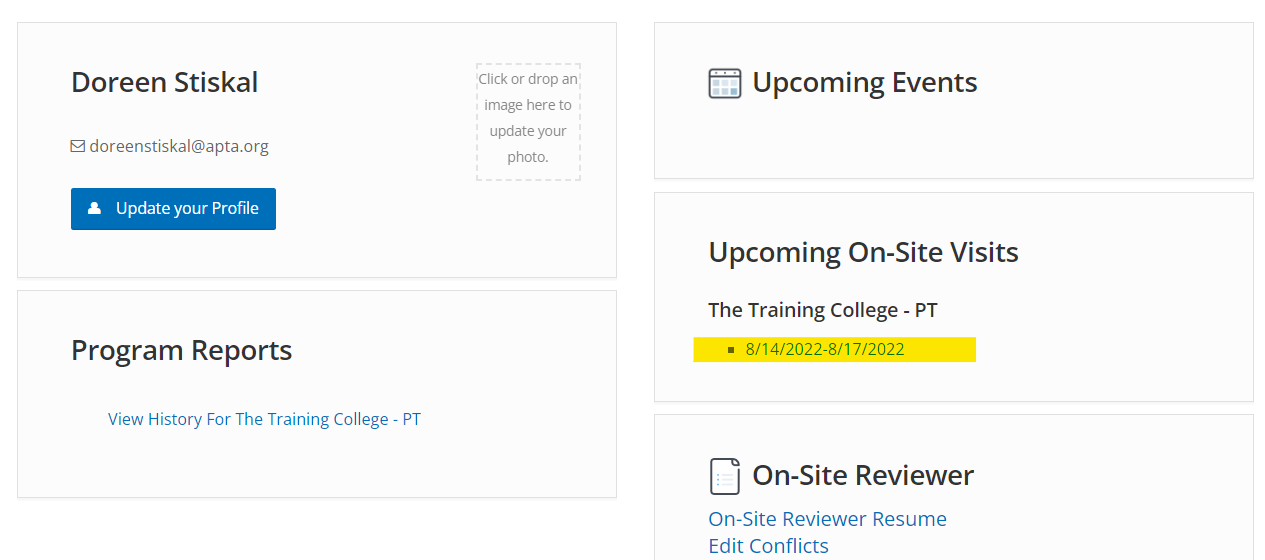 Click “Edit Conflicts” - it may take a minute to produce the list of onsite reviewers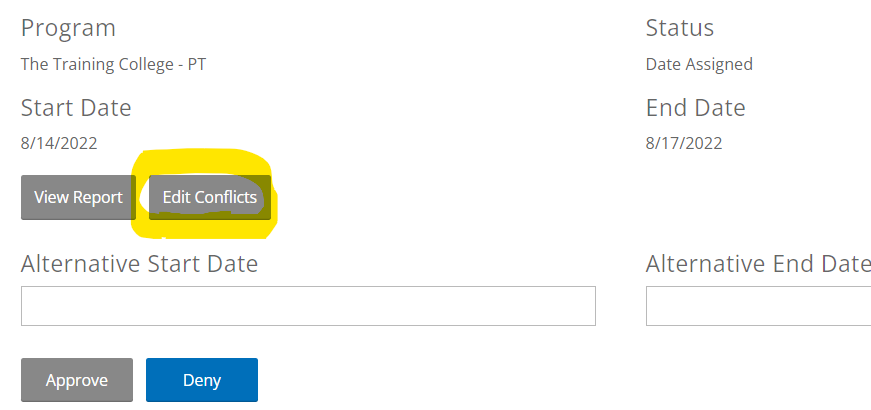 Once the list of onsite reviewers appears, check the boxes next to onsite reviewers who are in conflict with the programWhen finished, click on the empty gray box next to Finalize Conflicts and then click Finalize Conflicts. 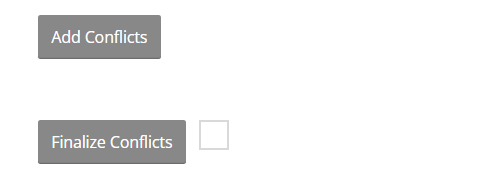 You can either log off or go back to the home page on the portalNOTE: The “Add Conflicts” button is only used if you want to add a conflict and then come back later to complete your conflict list. 